Přílohy:Přílohy:Přílohy:Smlouva o vykonu cinnosti sportovce.doc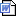 [ ]52 kBSmlouva o vykonu trenerske cinnosti - clen.doc[ ]51 kBSmlouva o vykonu trenerske cinnosti - zivnostnik.doc[ ]49 kB